АДМИНИСТРАЦИЯ НИКОЛАЕВСКОГО СЕЛЬСОВЕТАСАРАКТАШСКОГО РАЙОНА ОРЕНБУРГСКОЙ ОБЛАСТИП О С Т А Н О В Л Е Н И Е_________________________________________________________________________________________________________15.01.2024 года                      с. Николаевка	                                             № 3.1-пОб утверждении проекта развития села  Николаевка муниципального образования Николаевский сельсовет Саракташского района Оренбургской области, основанных на местных инициативах, на 2024 год 	В соответствии с  Федеральным законом от 6 октября 2003 года № 131-ФЗ "Об общих принципах организации местного самоуправления в Российской Федерации", и принятым решением собрания граждан села Кабанкино муниципального образования Николаевский сельсовет, руководствуясь уставом муниципального образования Николаевский сельсовет Саракташского района Оренбургской областиОсуществить реализацию проекта развития «Капитальный ремонт асфальтобетонного покрытия  (от ул. Промышленная 1 до ул. Центральная дом 21) в селе  Николаевка Саракташского района Оренбургской области» Определить органом местного самоуправления, ответственным за реализацию проекта, указанного в пункте 1 настоящего постановления, муниципальное образование Николаевский сельсовет Саракташского района Оренбургской области.Финансовое обеспечение расходов по реализации проекта, указанного в пункте 1 настоящего постановления, является расходным обязательством муниципального образования Николаевский сельсовет Саракташского района Оренбургской области и осуществляется за счет средств бюджета поселения.Постановление вступает в силу после его обнародования и подлежит размещению на официальном сайте муниципального образования Николаевского сельсовета и распространяется на правоотношения, возникшие с 01 января 2024 года3. Контроль за исполнением настоящего постановления оставляю за собой.Глава муниципального образования                                              Николаевский сельсовет                                                      Р.С. Абдулгазизов Разослано: в дело, прокуратуре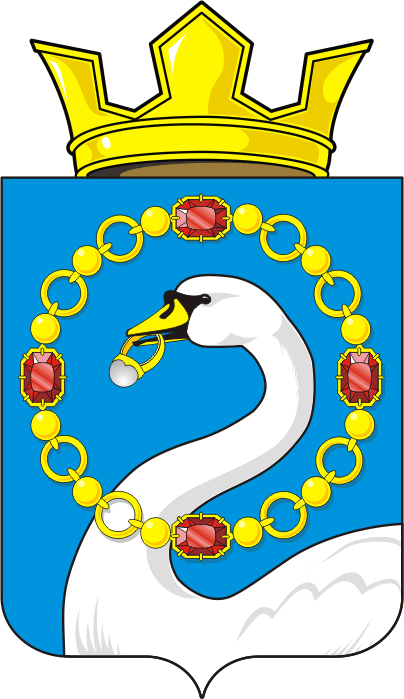 